Organisatie Checklist Palliatieve Zorg Thuis (COVID-19)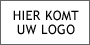 CLIËNTCLIËNTCLIËNTCLIËNTNaam:      Naam:      Geboortedatum:      Geboortedatum:      Adres:      Adres:      Postcode en Plaats:      Postcode en Plaats:      BELEIDBELEIDBELEIDBELEID Bespreken van belangrijkste beleidspuntenSymptoombestrijding LevensverwachtingGemaakte afsprakenSymptoombestrijding LevensverwachtingGemaakte afsprakenBeschermings- en isolatiematerialen via organisatie…ADMINISTRATIE                       UITVOERINGSVERZOEK                   RECEPTADMINISTRATIE                       UITVOERINGSVERZOEK                   RECEPTADMINISTRATIE                       UITVOERINGSVERZOEK                   RECEPTADMINISTRATIE                       UITVOERINGSVERZOEK                   RECEPT UITVOERINGVERZOEK RECEPTVia arts naar organisatieMedicatie op 1 uitvoeringsverzoekHandelingen op 1 uitvoeringsverzoekVia arts naar organisatieMedicatie op 1 uitvoeringsverzoekHandelingen op 1 uitvoeringsverzoekVia arts naar apotheekApotheek levert alles z.s.m. bij cliëntVERPLICHTE MEDICATIE (in huis uit voorzorg)VERPLICHTE MEDICATIE (in huis uit voorzorg)VERPLICHTE MEDICATIE (in huis uit voorzorg)VERPLICHTE MEDICATIE (in huis uit voorzorg) 10 ampullen Morfine injectievloeistof 10mg/ml (1ml ampul) Paracetamol 1000mg tabletten/zetpillen Haloperidol drank 2mg/ml 5 ampullen Midazolam injectievloeistof 5mg/ml (3ml ampul) 2 ampullen Levomepromazine 25 mg/ml (1ml ampul) Lorazepam tabletten 1 of 2,5 mg 10 stuks  Oxazepam tabletten 10mg 10 stuks 10 ampullen Morfine injectievloeistof 10mg/ml (1ml ampul) Paracetamol 1000mg tabletten/zetpillen Haloperidol drank 2mg/ml 5 ampullen Midazolam injectievloeistof 5mg/ml (3ml ampul) 2 ampullen Levomepromazine 25 mg/ml (1ml ampul) Lorazepam tabletten 1 of 2,5 mg 10 stuks  Oxazepam tabletten 10mg 10 stuks 10 ampullen Morfine injectievloeistof 10mg/ml (1ml ampul) Paracetamol 1000mg tabletten/zetpillen Haloperidol drank 2mg/ml 5 ampullen Midazolam injectievloeistof 5mg/ml (3ml ampul) 2 ampullen Levomepromazine 25 mg/ml (1ml ampul) Lorazepam tabletten 1 of 2,5 mg 10 stuks  Oxazepam tabletten 10mg 10 stuks 10 ampullen Morfine injectievloeistof 10mg/ml (1ml ampul) Paracetamol 1000mg tabletten/zetpillen Haloperidol drank 2mg/ml 5 ampullen Midazolam injectievloeistof 5mg/ml (3ml ampul) 2 ampullen Levomepromazine 25 mg/ml (1ml ampul) Lorazepam tabletten 1 of 2,5 mg 10 stuks  Oxazepam tabletten 10mg 10 stuksVERPLICHTE MATERIALEN (in huis uit voorzorg) 4x BD SAF-T-INTIMA 1-weg en 1x naaldenbeker 4xTegaderm IV Advanced 6x7cm 100 ml Chloorhexidine 0,5% in Alcohol 8x 5x5cm steriel gaas 15x 2ml en 5x 5ml spuit (luer) + 20 x opzuignaald 2x Verblijfscatheter ch 14-16 + Catheter Inbrengset 4x Catheter opvangzak + ophangsysteemVERPLICHTE MATERIALEN (in huis uit voorzorg) 4x BD SAF-T-INTIMA 1-weg en 1x naaldenbeker 4xTegaderm IV Advanced 6x7cm 100 ml Chloorhexidine 0,5% in Alcohol 8x 5x5cm steriel gaas 15x 2ml en 5x 5ml spuit (luer) + 20 x opzuignaald 2x Verblijfscatheter ch 14-16 + Catheter Inbrengset 4x Catheter opvangzak + ophangsysteemVERPLICHTE MATERIALEN (in huis uit voorzorg) 4x BD SAF-T-INTIMA 1-weg en 1x naaldenbeker 4xTegaderm IV Advanced 6x7cm 100 ml Chloorhexidine 0,5% in Alcohol 8x 5x5cm steriel gaas 15x 2ml en 5x 5ml spuit (luer) + 20 x opzuignaald 2x Verblijfscatheter ch 14-16 + Catheter Inbrengset 4x Catheter opvangzak + ophangsysteemVERPLICHTE MATERIALEN (in huis uit voorzorg) 4x BD SAF-T-INTIMA 1-weg en 1x naaldenbeker 4xTegaderm IV Advanced 6x7cm 100 ml Chloorhexidine 0,5% in Alcohol 8x 5x5cm steriel gaas 15x 2ml en 5x 5ml spuit (luer) + 20 x opzuignaald 2x Verblijfscatheter ch 14-16 + Catheter Inbrengset 4x Catheter opvangzak + ophangsysteemAANVULLENDE MATERIALEN/MEDICATIE Loperamide (diarree) Ventolin aerosol en voorzetkamer Incontinentiemateriaal (bij Diarree) Barrière CrèmeAANVULLENDE MATERIALEN/MEDICATIE Loperamide (diarree) Ventolin aerosol en voorzetkamer Incontinentiemateriaal (bij Diarree) Barrière CrèmeAANVULLENDE MATERIALEN/MEDICATIE Loperamide (diarree) Ventolin aerosol en voorzetkamer Incontinentiemateriaal (bij Diarree) Barrière CrèmeAANVULLENDE MATERIALEN/MEDICATIE Loperamide (diarree) Ventolin aerosol en voorzetkamer Incontinentiemateriaal (bij Diarree) Barrière Crème